              Главное управление МЧС России по г. Москве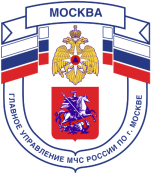 Управление по Новомосковскому и Троицкому АО. Москва, ул. Голубинская, д. 6А, тел.+7(495)421-83-17, email:mchs.nitao@mail.ru_____________________________________________________________________________Меры пожарной безопасности при установке новогодней елки и при использовании пиротехнической продукции:•    Устанавливайте елку, как можно дальше от приборов отопления и от выходов из помещений, прочно закрепляйте ее на подставке.•    Для украшения елки используйте электрические гирлянды только заводского изготовления. Не украшайте елку свечами. Не приобретайте гирлянды, не имеющие сертификатов качества, на улице у продавцов.  •    Не используйте бенгальские огни и петарды при проведении праздничных мероприятий в помещении – это может привести к пожару!•    Не приобретайте пиротехнические изделия, не имеющие сертификатов качества и инструкции по применению на русском языке. Помните, все пиротехнические изделия пожароопасны!•    Не допускайте игр детей с пиротехническими игрушками, не разрешайте детям носить эти игрушки в карманах и запускать их в помещении.•    Не оставляйте малолетних детей одних у елки, не разрешайте им пользоваться открытым огнем (спичками, газом и т. д.).•    При возгорании елки, уроните ее на пол, накройте плотной тканью (покрывалом) и залейте ее водой.•    Запускайте фейерверки и пиротехнические ракетницы на улице на безопасном расстоянии от строений. Соблюдайте меры предосторожности при их запуске во избежание получения травм и ожогов, а также попадания горящих частей пиротехнических изделий на сгораемые поверхности. Помните, что ежегодно в нашем городе из-за пиротехнических изделий происходят пожары, и последствия после такого веселья могут оказаться плачевными не только для вас, но и для окружающих тоже!Чтобы не омрачить свой праздник и праздник других людей, будьте осторожны с огнем! Помните, что огненные забавы очень опасны для Вас и окружающих Вас людей!Единый телефон доверия ГУ МЧС России по г.Москве: +7(495) 637-22-22,  сайт ГУ МЧС России - mchs.qov.ru.Телефон пожарной охраны – 01, с сотовых тел. – 112Отдел надзорной деятельности Управления по Новомосковскому и Троицкому АО ГУ МЧС по г. Москве (ndnaoitao@yandex.ru)